Macquarie Dragons Attendence Register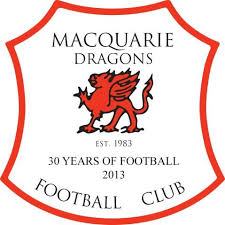 Activity: _______________________________________ Location: ____________________________________________ Date: ______________Arrival timeDeparture timeFull namePhoneEmail addressClubRoleIn the previous 14 days, have you:Had any COVID-19 symptoms?Been in contact with any confirmed/suspected COVID-19 case?Travelled internationally?Downloaded and using COVIDSafe app?